Скидка на услугу -уничтожение блох|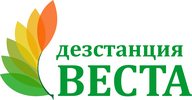 «Всё чистое– просто!» 

СКИДКА 10%на услугу уничтожение блох для частного лицаДля получения скидки при оформлении заказасообщите оператору код FTK-0081 по телефону+7 (495) 780-96-47заказы - ежедневно с 9:00 до 21:00обработки - ежедневно с 0:00 до 23:59
DEZ-VESTA.RUДЕЛИТЕСЬ НАШИМИ СКИДКАМИ – ДАРИТЕ КУПОНЫ ДРУЗЬЯМ И ЗНАКОМЫМ !
 «Всё чистое– просто!» 
СКИДКА 10%на услугу уничтожение блох  для частного лицаДля получения скидки при оформлении заказасообщите оператору код FTK-0081 по телефону+7 (495) 780-96-47заказы - ежедневно с 9:00 до 21:00обработки - ежедневно с 0:00 до 23:59
DEZ-VESTA.RUДЕЛИТЕСЬ НАШИМИ СКИДКАМИ – ДАРИТЕ КУПОНЫ ДРУЗЬЯМ И ЗНАКОМЫМ !
 «Всё чистое– просто!» 
СКИДКА 10%на услугу уничтожение блох для частного лицаДля получения скидки при оформлении заказасообщите оператору код FTK-0081 по телефону+7 (495) 780-96-47заказы - ежедневно с 9:00 до 21:00обработки - ежедневно с 0:00 до 23:59
DEZ-VESTA.RUДЕЛИТЕСЬ НАШИМИ СКИДКАМИ – ДАРИТЕ КУПОНЫ ДРУЗЬЯМ И ЗНАКОМЫМ !
 